KEMENTRIAN RISET, TEKNOLOGI DAN PENDIDIKAN TINGGI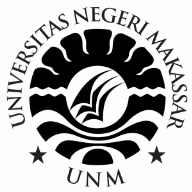            UNIVERSITAS NEGERI MAKASSAR       FAKULTAS TEKNIKAlamat : Kampus FT UNM Parangtambung Makassar, Telp. (0411) 864935, Fax (0411) 861507PERMOHONAN JUDUL SKRIPSI/ TUGAS AKHIRIdentitas MahasiswaNama				:  Mimi AdrianiNIM				:  1527041016Program Studi		:  Pendidikan Teknologi PertanianJurusan			: -Judul yang diajukan		:Uji Toksisitas dan Kandungan Senyawa Bioaktif pada Beberapa Ekstrak Daun MangroveKarakteristik Mutu Mie Basah Melalui Substitusi Tepung Buah Mangrove Jenis Lindur (Bruguiera gymnorhiza) dengan penabahan Ubi Jalar Ungu Sebagai Pewarna Alami.Pengaruh Subsitusi Tepung Buah Mangrove Jenis Lindur (Bruguiera gymnorhiza) dalam Pembuatan Dodol Pangi (Pleurotus ostreatus).Berdasarkan hasil seleksi dari tim seleksi judul Program Studi Pendidikan Teknologi Pertanian, maka judul yang disetujui untuk dilanjutkan dalam pembuatan proposal penelitian yaitu sebagai berikut :“UJI TOKSISITAS DAN KANDUNGAN SENYAWA BIOAKTIF PADA BEBERAPA EKSTRAK DAUN MANGROVE”Pembimbing yang direkomendasikan :  Ratnawaty Fadilah, S.TP., M.Sc. (Pembimbing I)Dr. Andi Sukainah, S.TP., M.Si. (Pembimbing II)Menyetujui :Ketua Program Studi                      Dr. Andi Sukainah, S.TP., M.Si                     NIP. 19710423 199801 2 001	